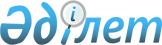 О бюджете Жамбылского района на 2020-2022 годыРешение Жамбылского районного маслихата Алматинской области от 27 декабря 2019 года № 65-302. Зарегистрировано Департаментом юстиции Алматинской области 10 января 2020 года № 5394.
      Сноска. Вводится в действие с 01.01.2020 в соответствии с пунктом 8 настоящего решения.
      В соответствии c пунктом 2 статьи 9 Бюджетного кодекса Республики Казахстан от 4 декабря 2008 года, подпунктом 1) пункта 1 статьи 6 Закона Республики Казахстан от 23 января 2001 года "О местном государственном управлении и самоуправлении в Республике Казахстан", Жамбылский районный маслихат РЕШИЛ:
      1. Утвердить районный бюджет на 2020-2022 годы согласно приложениям 1, 2 и 3 к настоящему решению соответственно, в том числе на 2020 год в следующих объемах:
      1) доходы 28 247 497 тысяч тенге, в том числе:
      налоговые поступления 4 526 169 тысяч тенге;
      неналоговые поступления 16 006 тысяч тенге;
      поступления от продажи основного капитала 26 206 тысяч тенге;
      поступления трансфертов 23 679 116 тысяч тенге, в том числе:
      трансферты из нижестоящих органов государственного управления 45 180 тысяч тенге, в том числе:
      бюджетные изъятия 45 164 тысячи тенге;
      возврат неиспользованных (недоиспользованных) целевых трансфертов 16 тысяч тенге;
      трансферты из вышестоящих органов государственного управления 23 633 936 тысяч тенге, в том числе:
      целевые текущие трансферты 12 034 165 тысяч тенге;
      целевые трансферты на развитие 3 850 642 тысячи тенге;
      субвенции 7 749 129 тысяч тенге;
      2) затраты 30 206 307 тысяч тенге;
      3) чистое бюджетное кредитование 163 281 тысяча тенге, в том числе:
      бюджетные кредиты 219 305 тысяч тенге;
      погашение бюджетных кредитов 56 024 тысячи тенге;
      4) сальдо по операциям с финансовыми активами 0 тенге;
      5) дефицит (профицит) бюджета (-) 2 122 091 тысяча тенге;
      6) финансирование дефицита (использование профицита) бюджета 2 122 091 тысяча тенге.
      Сноска. Пункт 1 в редакции решения Жамбылского районного маслихата Алматинской области от 09.12.2020 № 79-359 (вводится в действие с 01.01.2020).


      2. Предусмотреть в районном бюджете на 2020 год объемы бюджетных изъятий из бюджетов сельских округов в районный бюджет в сумме 45 164 тысячи тенге, в том числе:
      Каргалинский сельский округ 20 633 тысячи тенге;
      Карасуский сельский округ 7 940 тысяч тенге;
      Шолаккаргалинский сельский округ 16 591 тысяча тенге.
      3. Предусмотреть в районном бюджете на 2020 год объемы бюджетных субвенций, передаваемых из районного бюджета в бюджеты сельских округов, в сумме 276 915 тысяч тенге, в том числе:
      Аккайнарскому сельскому округу 10 124 тысячи тенге;
      Актерекскому сельскому округу 15 028 тысяч тенге;
      Аксенгирскому сельскому округу 13 440 тысяч тенге;
      Айдарлинскому сельскому округу 17 097 тысяч тенге;
      Бозойскому сельскому округу 19 169 тысяч тенге;
      Бериктасскому сельскому округу 13 723 тысячи тенге;
      Дегересскому сельскому округу 15 210 тысяч тенге;
      Жамбылскому сельскому округу 11 761 тысяча тенге;
      Каракастекскому сельскому округу 12 730 тысяч тенге;
      Мынбаевскому сельскому округу 4 443 тысячи тенге;
      Матыбулакскому сельскому округу 12 124 тысячи тенге;
      Самсинскому сельскому округу 12 700 тысяч тенге;
      Сарытаукымскому сельскому округу 19 833 тысячи тенге;
      Таранскому сельскому округу 12 788 тысяч тенге;
      Талапскому сельскому округ у 11 483 тысячи тенге;
      Унгуртасскому сельскому округу 12 842 тысячи тенге;
      Ульгилинскому сельскому округу 17 334 тысячи тенге;
      Улькенскому сельскому округу 8 146 тысяч тенге;
      Узынагашскому сельскому округу 6 532 тысячи тенге;
      Шиенскому сельскому округу 19 012 тысяч тенге;
      Темиржолскому сельскому округу 11 396 тысяч тенге.
      4. Учесть, что в районном бюджете на 2020 год предусмотрены целевые текущие трансферты бюджетам сельских округов, в том числе на:
      реализацию мероприятий для решения вопросов обустройства населенных пунктов в реализацию мер по содействию экономическому развитию регионов в рамках Государственной программы развития регионов до 2025 года;
      капитальные расходы государственного органа;
      реализацию государственного образовательного заказа в дошкольных организациях образования;
      освещение улиц населенных пунктов;
      благоустройство и озеленение населенных пунктов.
      Распределение указанных трансфертов бюджетам сельских округов определяется на основании постановления акимата Жамбылского района.
      5. Утвердить резерв местного исполнительного органа района на 2020 год в сумме 111 235 тысяч тенге.
      Сноска. Пункт 5 с изменением внесенным решением Жамбылского районного маслихата Алматинской области от 29.07.2020 № 72-338 (вводится в действие с 01.01.2020).


      6. Установить перечень районных бюджетных программ не подлежащих секвестру в процессе исполнения районного бюджета на 2020 год согласно приложению 4 к настоящему решению.
      7. Контроль за исполнением настоящего решения возложить на постоянную комиссию Жамбылского районного маслихата "По экономической реформе, бюджету, тарифной политике, развитию малого и среднего предпринимательства".
      8. Настоящее решение вводится в действие с 1 января 2020 года. Районный бюджет на 2020 год
      Сноска. Приложение 1 в редакции решения Жамбылского районного маслихата Алматинской области от 09.12.2020 № 79-359 (вводится в действие с 01.01.2020). Районный бюджет на 2021 год Районный бюджет на 2022 год Перечень бюджетных программ Не подлежащих секвестру в процессе исполнения районного бюджета на 2020 год
					© 2012. РГП на ПХВ «Институт законодательства и правовой информации Республики Казахстан» Министерства юстиции Республики Казахстан
				
      Председатель сессии Жамбылского районного маслихата

Ы. Амалбек

      Секретарь Жамбылского районного маслихата

С. Жұрын
Приложение 1 к решению Маслихат Жамбылского района от "27" декабря 2019 года № 65-302
Категория
Класс
Подкласс
Наименование
Сумма

(тысяч тенге)
I.Доходы
28 247 497
1
Налоговые поступления
4 526 169
1
Подоходный налог
513 404
1
Корпоративный подоходный налог
513 404
3
Социальный налог
1 615 068
1
Социальный налог
1 615 068
4
Налоги на собственность
2 332 270
1
Налоги на имущество
2 328 019
5
Единый земельный налог
4 251
5
Внутренние налоги на товары, работы и услуги
44 257
2
Акцизы
11 647
3
Поступления за использование природных и других ресурсов
21 460
4
Сборы за ведение предпринимательской и профессиональной деятельности
10 922
5
Налог на игорный бизнес
228
8
Обязательные платежи, взимаемые за совершение юридически значимых действий и (или) выдачу документов уполномоченными на то государственными органами или должностными лицами
21 170
1
Государственная пошлина
21 170
2
Неналоговые поступления
16 006
1
Доходы от государственной собственности
5 103
5
Доходы от аренды имущества, находящегося в государственной собственности
5 026
7
Вознаграждения по кредитам, выданным из государственного бюджета
77
4
Штрафы, пени, санкции, взыскания, налагаемые государственными учреждениями, финансируемыми из государственного бюджета, а также содержащимися и финансируемыми из бюджета (сметы расходов) Национального Банка Республики Казахстан
1 793
1
Штрафы, пени, санкции, взыскания, налагаемые государственными учреждениями, финансируемыми из государственного бюджета, а также содержащимися и финансируемыми из бюджета (сметы расходов) Национального Банка Республики Казахстан, за исключением поступлений от организаций нефтяного сектора
1 793
6
Прочие неналоговые поступления
9 110
1
Прочие неналоговые поступления
9 110
3
Поступления от продажи основного капитала
26 206
1
Продажа государственного имущества, закрепленного за государственными учреждениями
11 787
1
Продажа государственного имущества, закрепленного за государственными учреждениями
11 787
3
Продажа земли и нематериальных активов
14 419
1
Продажа земли
14 419
4
Поступления трансфертов
23 679 116
1
Трансферты из нижестоящих органов государственного управления
45 180
3
Трансферты из бюджетов городов районного значения, сел, поселков, сельских округов
45 180
2
Трансферты из вышестоящих органов государственного управления
23 633 936
2
Трансферты из областного бюджета
23 633 936
Функциональная группа
Функциональная подгруппа
Администратор бюджетных программ
Программа
Наименование
Сумма

(тысяч тенге)
ІІ. Затраты
30 206 307
1
Государственные услуги общего характера
596 703
1
Представительные, исполнительные и другие органы, выполняющие общие функции государственного управления
532 928
112
Аппарат маслихата района (города областного значения)
28 578
001
Услуги по обеспечению деятельности маслихата района (города областного значения)
20 050
003
Капитальные расходы государственного органа
8 528
122
Аппарат акима района (города областного значения)
504 350
001
Услуги по обеспечению деятельности акима района (города областного значения)
123 876
003
Капитальные расходы государственного органа
42 849
113
Целевые текущие трансферты из местных бюджетов
337 625
2
Финансовая деятельность
34 470
452
Отдел финансов района (города областного значения)
34 470
001
Услуги по реализации государственной политики в области исполнения бюджета и управления коммунальной собственностью района (города областного значения)
28 092
003
Проведение оценки имущества в целях налогообложения
3 418
010
Приватизация, управление коммунальным имуществом, постприватизационная деятельность и регулирование споров, связанных с этим
2 547
018
Капитальные расходы государственного органа
413
5
Планирование и статистическая деятельность
29 305
453
Отдел экономики и бюджетного планирования района (города областного значения)
29 305
001
Услуги по реализации государственной политики в области формирования и развития экономической политики, системы государственного планирования
29 227
004
Капитальные расходы государственного органа
78
2
Оборона
53 751
1
Военные нужды
15 778
122
Аппарат акима района (города областного значения)
15 778
005
Мероприятия в рамках исполнения всеобщей воинской обязанности
15 778
2
Организация работы по чрезвычайным ситуациям
37 973
122
Аппарат акима района (города областного значения)
37 973
007
Мероприятия по профилактике и тушению степных пожаров районного (городского) масштаба, а также пожаров в населенных пунктах, в которых не созданы органы государственной противопожарной службы
37 973
3
Общественный порядок, безопасность, правовая, судебная, уголовно-исполнительная деятельность
4 245
9
Прочие услуги в области общественного порядка и безопасности
4 245
485
Отдел пассажирского транспорта и автомобильных дорог района (города областного значения)
4 245
021
Обеспечение безопасности дорожного движения в населенных пунктах
4 245
4
Образование
21 768 860
1
Дошкольное воспитание и обучение
2 909 325
464
Отдел образования района (города областного значения)
2 653 304
040
Реализация государственного образовательного заказа в дошкольных организациях образования
2 653 304
467
Отдел строительства района (города областного значения)
256 021
037
Строительство и реконструкция объектов дошкольного воспитания
256 021
2
Начальное, основное среднее и общее среднее образование
17 154 352
464
Отдел образования района (города областного значения)
15 123 582
003
Общеобразовательное обучение
14 699 744
006
Дополнительное образование для детей
423 838
465
Отдел физической культуры и спорта района (города областного значения)
185 023
017
Дополнительное образование для детей и юношества по спорту
185 023
467
Отдел строительства района (города областного значения)
1 845 747
024
Строительство и реконструкция объектов начального, основного среднего и общего среднего образования
1 845 747
4
Техническое и профессиональное, послесреднее образование
43 836
464
Отдел образования района (города областного значения)
43 836
018
Организация профессионального обучения
43 836
9
Прочие услуги в области образования
1 661 347
464
Отдел образования района (города областного значения)
1 661 347
001
Услуги по реализации государственной политики на местном уровне в области образования
17 840
004
Информатизация системы образования в государственных учреждениях образования района (города областного значения)
121 952
005
Приобретение и доставка учебников, учебно-методических комплексов для государственных учреждений образования района (города областного значения)
261 086
015
Ежемесячные выплаты денежных средств опекунам (попечителям) на содержание ребенка-сироты (детей-сирот), и ребенка (детей), оставшегося без попечения родителей
44 962
067
Капитальные расходы подведомственных государственных учреждений и организаций
483 368
113
Целевые текущие трансферты из местных бюджетов
732 139
6
Социальная помощь и социальное обеспечение
1 390 617
1
Социальное обеспечение
426 750
451
Отдел занятости и социальных программ района (города областного значения)
392 679
005
Государственная адресная социальная помощь
392 679
464
Отдел образования района (города областного значения)
34 071
030
Содержание ребенка (детей), переданного патронатным воспитателям
3 191
031
Государственная поддержка по содержанию детей-сирот и детей, оставшихся без попечения родителей, в детских домах семейного типа и приемных семьях
30 880
2
Социальная помощь
889 290
451
Отдел занятости и социальных программ района (города областного значения)
889 290
002
Программа занятости
471 018
004
Оказание социальной помощи на приобретение топлива специалистам здравоохранения, образования, социального обеспечения, культуры, спорта и ветеринарии в сельской местности в соответствии с законодательством Республики Казахстан
63 666
006
Оказание жилищной помощи
1 745
007
Социальная помощь отдельным категориям нуждающихся граждан по решениям местных представительных органов
54 772
010
Материальное обеспечение детей-инвалидов, воспитывающихся и обучающихся на дому
5 329
014
Оказание социальной помощи нуждающимся гражданам на дому
85 715
017
Обеспечение нуждающихся инвалидов обязательными гигиеническими средствами и предоставление услуг специалистами жестового языка, индивидуальными помощниками в соответствии с индивидуальной программой реабилитации инвалида
139 937
023
Обеспечение деятельности центров занятости населения
67 108
9
Прочие услуги в области социальной помощи и социального обеспечения
74 577
451
Отдел занятости и социальных программ района (города областного значения)
68 025
001
Услуги по реализации государственной политики на местном уровне в области обеспечения занятости и реализации социальных программ для населения
39 815
011
Оплата услуг по зачислению, выплате и доставке пособий и других социальных выплат
9 236
021
Капитальные расходы государственного органа
605
050
Обеспечение прав и улучшение качества жизни инвалидов в Республике Казахстан
7 181
067
Капитальные расходы подведомственных государственных учреждений и организаций
11 188
487
Отдел жилищно-коммунального хозяйства и жилищной инспекции района (города областного значения)
6 552
094
Предоставление жилищных сертификатов как социальная помощь
6 552
7
Жилищно-коммунальное хозяйство
2 429 014
1
Жилищное хозяйство
887 318
467
Отдел строительства района (города областного значения)
539 853
003
Проектирование и (или) строительство, реконструкция жилья коммунального жилищного фонда
309 924
004
Проектирование, развитие и (или) обустройство инженерно-коммуникационной инфраструктуры
229 929
487
Отдел жилищно-коммунального хозяйства и жилищной инспекции района (города областного значения)
347 465
001
Услуги по реализации государственной политики на местном уровне в области жилищно-коммунального хозяйства и жилищного фонда
18 089
003
Капитальные расходы государственного органа
585
004
Изъятие, в том числе путем выкупа земельных участков для государственных надобностей и связанное с этим отчуждение недвижимого имущества
37 855
006
Обеспечение жильем отдельных категорий граждан
29 503
070
Возмещение платежей населения по оплате коммунальных услуг в режиме чрезвычайного положения в Республике Казахстан
154 800
113
Целевые текущие трансферты из местных бюджетов
106 633
2
Коммунальное хозяйство
1 191 346 
487
Отдел жилищно-коммунального хозяйства и жилищной инспекции района (города областного значения)
1 191 346
016
Функционирование системы водоснабжения и водоотведения
388 102
026
Организация эксплуатации тепловых сетей, находящихся в коммунальной собственности районов (городов областного значения)
55 817
058
Развитие системы водоснабжения и водоотведения в сельских населенных пунктах
747 427
3
Благоустройство населенных пунктов
350 350
487
Отдел жилищно-коммунального хозяйства и жилищной инспекции района (города областного значения)
350 350
025
Освещение улиц в населенных пунктах
279 554
030
Благоустройство и озеленение населенных пунктов
70 796
8
Культура, спорт, туризм и информационное пространство
842 696
1
Деятельность в области культуры
616 084
455
Отдел культуры и развития языков района (города областного значения)
345 294
003
Поддержка культурно-досуговой работы
345 294
467
Отдел строительства района (города областного значения)
270 790
011
Развитие объектов культуры
270 790
2
Спорт
12 394
465
Отдел физической культуры и спорта района (города областного значения)
12 394
001
Услуги по реализации государственной политики на местном уровне в сфере физической культуры и спорта
9 041
004
Капитальные расходы государственного органа
678
006
Проведение спортивных соревнований на районном (города областного значения) уровне
562
007
Подготовка и участие членов сборных команд района (города областного значения) по различным видам спорта на областных спортивных соревнованиях
690
032
Капитальные расходы подведомственных государственных учреждений и организаций
1 423
3
Информационное пространство
144 595
455
Отдел культуры и развития языков района (города областного значения)
126 825
006
Функционирование районных (городских) библиотек
125 790
007
Развитие государственного языка и других языков народа Казахстана
1 035
456
Отдел внутренней политики района (города областного значения)
17 770
002
Услуги по проведению государственной информационной политики
17 770
9
Прочие услуги по организации культуры, спорта, туризма и информационного пространства
69 623
455
Отдел культуры и развития языков района (города областного значения)
51 714
001
Услуги по реализации государственной политики на местном уровне в области развития языков и культуры
8 031
010
Капитальные расходы государственного органа
78
032
Капитальные расходы подведомственных государственных учреждений и организаций
43 605
456
Отдел внутренней политики района (города областного значения)
17 909
001
Услуги по реализации государственной политики на местном уровне в области информации, укрепления государственности и формирования социального оптимизма граждан
17 721
006
Капитальные расходы государственного органа
188
9
Топливно-энергетический комплекс и недропользование
282 257
1
Топливо и энергетика
282 257
487
Отдел жилищно-коммунального хозяйства и жилищной инспекции района (города областного значения)
282 257
009
Развитие теплоэнергетической системы
282 257
10
Сельское, водное, лесное, рыбное хозяйство, особо охраняемые природные территории, охрана окружающей среды и животного мира, земельные отношения
97 749
1
Сельское хозяйство
30 998
462
Отдел сельского хозяйства района (города областного значения)
29 017
001
Услуги по реализации государственной политики на местном уровне в сфере сельского хозяйства
28 939
006
Капитальные расходы государственного органа
78
473
Отдел ветеринарии района (города областного значения)
1 981
001
Услуги по реализации государственной политики на местном уровне в сфере ветеринарии
1 981
6
Земельные отношения
16 735
463
Отдел земельных отношений района (города областного значения)
16 735
001
Услуги по реализации государственной политики в области регулирования земельных отношений на территории района (города областного значения)
11 840
004
Организация работ по зонированию земель
4 817
007
Капитальные расходы государственного органа
78
9
Прочие услуги в области сельского, водного, лесного, рыбного хозяйства, охраны окружающей среды и земельных отношений
50 016
453
Отдел экономики и бюджетного планирования района (города областного значения)
50 016
099
Реализация мер по оказанию социальной поддержки специалистов
50 016
11
Промышленность, архитектурная, градостроительная и строительная деятельность
24 141
2
Архитектурная, градостроительная и строительная деятельность
24 141
467
Отдел строительства района (города областного значения)
13 438
001
Услуги по реализации государственной политики на местном уровне в области строительства
13 360
017
Капитальные расходы государственного органа
78
468
Отдел архитектуры и градостроительства района (города областного значения)
10 703
001
Услуги по реализации государственной политики в области архитектуры и градостроительства на местном уровне
10 625
004
Капитальные расходы государственного органа
78
12
Транспорт и коммуникации
1 314 515
1
Автомобильный транспорт
1 305 118 
485
Отдел пассажирского транспорта и автомобильных дорог района (города областного значения)
1 305 118
023
Обеспечение функционирования автомобильных дорог
118 210
045
Капитальный и средний ремонт автомобильных дорог районного значения и улиц населенных пунктов
1 186 908
9
Прочие услуги в сфере транспорта и коммуникации
9 397
485
Отдел пассажирского транспорта и автомобильных дорог района (города областного значения)
9 397
001
Услуги по реализации государственной политики на местном уровне в области пассажирского транспорта и автомобильных дорог
9 319
003
Капитальные расходы государственного органа
78
13
Прочие
1 056 821
3
Поддержка предпринимательской деятельности и защита конкуренции
8 802
469
Отдел предпринимательства района (города областного значения)
8 802
001
Услуги по реализации государственной политики на местном уровне в области развития предпринимательства
8 614
004
Капитальные расходы государственного органа
188
9
Прочие
1 048 019
452
Отдел финансов района (города областного значения)
65 378
012
Резерв местного исполнительного органа района (города областного значения)
65 378
467
Отдел строительства района (города областного значения)
244 739
079
Развитие социальной и инженерной инфраструктуры в сельских населенных пунктах в рамках проекта "Ауыл-Ел бесігі"
244 739
485
Отдел пассажирского транспорта и автомобильных дорог района (города областного значения)
295 942
052
Реализация мероприятий по социальной и инженерной инфраструктуре в сельских населенных пунктах в рамках проекта "Ауыл-Ел бесігі"
295 942
487
Отдел жилищно-коммунального хозяйства и жилищной инспекции района (города областного значения)
441 960
077
Реализация мероприятий по социальной и инженерной инфраструктуре в сельских населенных пунктах в рамках проекта "Ауыл-Ел бесігі"
441 960
14
Обслуживание долга
77
1
Обслуживание долга
77
452
Отдел финансов района (города областного значения)
77
013
Обслуживание долга местных исполнительных органов по выплате вознаграждений и иных платежей по займам из областного бюджета
77
15
Трансферты
344 861
1
Трансферты
344 861
452
Отдел финансов района (города областного значения)
344 861
006
Возврат неиспользованных (недоиспользованных) целевых трансфертов 
2 311
024
Целевые текущие трансферты из нижестоящего бюджета на компенсацию потерь вышестоящего бюджета в связи с изменением законодательства
52 487
038
Субвенции
276 915
054
Возврат сумм неиспользованных (недоиспользованных целевых трансфертов, выделенных из республиканского бюджета за счет целевого трансферта из Национального фонда Республики Казахстан
13 148
ІІІ. Чистое бюджетное кредитование
163 281
Бюджетные кредиты
219 305
10
Сельское, водное, лесное, рыбное хозяйство, особо охраняемые природные территории, охрана окружающей среды и животного мира, земельные отношения
219 305
9
Прочие услуги в области сельского, водного, лесного, рыбного хозяйства, охраны окружающей среды и земельных отношений
219 305
453
Отдел экономики и бюджетного планирования района (города областного значения)
219 305
006
Бюджетные кредиты для реализации мер социальной поддержки специалистов
219 305
Категория
Класс
Подкласс
Наименование
Сумма

(тысяч тенге)
5
Погашение бюджетных кредитов
56 024
01
Погашение бюджетных кредитов
56 024
1
Погашение бюджетных кредитов, выданных из государственного бюджета
56 024
Функциональная группа
Функциональная подгруппа
Администратор бюджетных программ
Программа
Наименование
Сумма

(тысяч тенге)
IV. Сальдо по операциям с финансовыми активами
0
Приобретение финансовых активов
0
Категория
Класс
Подкласс
Наименование
Сумма

(тысяч тенге)
6
Поступления от продажи финансовых активов государства
0
Категория
Класс
Подкласс
Наименование
Сумма

(тысяч тенге)
V. Дефицит (профицит) бюджета
-2 122 091
VI. Финансирование дефицита (использование профицита) бюджета
2 122 091
7
Поступления займов
2 038 654
01
Внутренние государственные займы
2 038 654
2
Договоры займа
2 038 654
8
Используемые остатки бюджетных средств
139 462
01
Остатки бюджетных средств
139 462
1
Свободные остатки бюджетных средств
139 462
Функциональная группа
Функциональная подгруппа
Администратор бюджетных программ
Программа
Наименование
Сумма

(тысяч тенге)
16
Погашение займов
56 025
1
Погашение займов
56 025
452
Отдел финансов района (города областного значения)
56 025
008
Погашение долга местного исполнительного органа перед вышестоящим бюджетом
56 024
021
Возврат неиспользованных бюджетных кредитов, выданных из местного бюджета
1Приложение 2 к решению маслихата Жамбылского района от "27" декабря 2019 года № 65-302
Категория
Класс
Подкласс
Наименование
Сумма

(тысяч тенге)
І. Доходы
25 531 661
1
Налоговые поступления
4 931 444
3
Социальный налог
1 415 000
1
Социальный налог
1 415 000
4
Налоги на собственность
3 427 982
1
Налоги на имущество
3 418 782
5
Единый земельный налог
9 200
5
Внутренние налоги на товары, работы и услуги
58 162
2
Акцизы
11 800
3
Поступления за использование природных и других ресурсов
21 200
4
Сборы за ведение предпринимательской и профессиональной деятельности
23 850
5
Налог на игорный бизнес
1 312
8
Обязательные платежи, взимаемые за совершение юридически значимых действий и (или) выдачу документов уполномоченными на то государственными органами или должностными лицами
30 300
1
Государственная пошлина
30 300
2
Неналоговые поступления
26 930
1
Доходы от государственной собственности
10 230
5
Доходы от аренды имущества, находящегося в государственной собственности
10 230
4
Штрафы, пени, санкции, взыскания, налагаемые государственными учреждениями, финансируемыми из государственного бюджета, а также содержащимися и финансируемыми из бюджета (сметы расходов) Национального Банка Республики Казахстан
2 100
1
Штрафы, пени, санкции, взыскания, налагаемые государственными учреждениями, финансируемыми из государственного бюджета, а также содержащимися и финансируемыми из бюджета (сметы расходов) Национального Банка Республики Казахстан, за исключением поступлений от организаций нефтяного сектора
2 100
Категория
Класс
Подкласс
Наименование
Сумма

(тысяч тенге)
6
Прочие неналоговые поступления
14 600
1
Прочие неналоговые поступления
14 600
3
Поступления от продажи основного капитала
52 700
1
Продажа государственного имущества, закрепленного за государственными учреждениями
26 200
1
Продажа государственного имущества, закрепленного за государственными учреждениями
26 200
3
Продажа земли и нематериальных активов
26 500
1
Продажа земли
26 500
4
Поступления трансфертов
20 520 587
1
Трансферты из нижестоящих органов государственного управления
45 164
3
Трансферты из бюджетов городов районного значения, сел, поселков, сельских округов
45 164
2
Трансферты из вышестоящих органов государственного управления
20 475 423
2
Трансферты из областного значения
20 475 423
Функциональная группа
Функциональная подгруппа
Администратор бюджетных программ
Программа
Наименование
Сумма

(тысяч тенге)
ІІ. Затраты
25 531 661
1
Государственные услуги общего характера
343 070
1
Представительные, исполнительные и другие органы, выполняющие общие функции государственного управления
292 141
112
Аппарат маслихата района (города областного значения)
20 418
001
Услуги по обеспечению деятельности маслихата района (города областного значения)
20 418
122
Аппарат акима района (города областного значения)
271 723
001
Услуги по обеспечению деятельности акима района (города областного значения)
124 109
003
Капитальные расходы государственного органа
11 000
113
Целевые текущие трансферты из местных бюджетов
136 614
2
Финансовая деятельность
29 956
452
Отдел финансов района (города областного значения)
29 956
001
Услуги по реализации государственной политики в области исполнения бюджета и управления коммунальной собственностью района (города областного значения)
23 864
003
Проведение оценки имущества в целях налогообложения
3 846
010
Приватизация, управление коммунальным имуществом, постприватизационная деятельность и регулирование споров, связанных с этим
2 246
5
Планирование и статистическая деятельность
20 973
453
Отдел экономики и бюджетного планирования района (города областного значения)
20 973
001
Услуги по реализации государственной политики в области формирования и развития экономической политики, системы государственного планирования
20 973
2
Оборона
57 555
1
Военные нужды
5 120
122
Аппарат акима района (города областного значения)
5 120
005
Мероприятия в рамках исполнения всеобщей воинской обязанности
5 120
Функциональная группа
Функциональная подгруппа
Администратор бюджетных программ
Программа
Наименование
Сумма

(тысяч тенге)
2
Организация работы по чрезвычайным ситуациям
52 435
122
Аппарат акима района (города областного значения)
52 435
007
Мероприятия по профилактике и тушению степных пожаров районного (городского) масштаба, а также пожаров в населенных пунктах, в которых не созданы органы государственной противопожарной службы
52 435
3
Общественный порядок, безопасность, правовая, судебная, уголовно-исполнительная деятельность
7 726
9
Прочие услуги в области общественного порядка и безопасности
7 726
485
Отдел пассажирского транспорта и автомобильных дорог района (города областного значения)
7 726
021
Обеспечение безопасности дорожного движения в населенных пунктах
7 726
4
Образование
20 397 391
1
Дошкольное воспитание и обучение
1 571 628
464
Отдел образования района (города областного значения)
1 571 628
040
Реализация государственного образовательного заказа в дошкольных организациях образования
1 571 628
2
Начальное, основное среднее и общее среднее образование
17 965 459
464
Отдел образования района (города областного значения)
16 480 988
003
Общеобразовательное обучение
16 089 038
006
Дополнительное образование для детей
391 950
465
Отдел физической культуры и спорта района (города областного значения)
164 471
017
Дополнительное образование для детей и юношества по спорту
164 471
467
Отдел строительства района (города областного значения)
1 320 000 
024
Строительство и реконструкция объектов начального, основного среднего и общего среднего образования
1 320 000
4
Техническое и профессиональное, послесреднее образование
43 836
Функциональная группа
Функциональная подгруппа
Администратор бюджетных программ
Программа
Наименование
Сумма

(тысяч тенге)
464
Отдел образования района (города областного значения)
43 836
018
Организация профессионального обучения
43 836
9
Прочие услуги в области образования
816 468
464
Отдел образования района (города областного значения)
816 468
001
Услуги по реализации государственной политики на местном уровне в области образования
18 039
004
Информатизация системы образования в государственных учреждениях образования района (города областного значения)
25 261
005
Приобретение и доставка учебников, учебно-методических комплексов для государственных учреждений образования района (города областного значения)
273 096
015
Ежемесячные выплаты денежных средств опекунам (попечителям) на содержание ребенка-сироты (детей-сирот), и ребенка (детей), оставшегося без попечения родителей
51 057
067
Капитальные расходы подведомственных государственных учреждений и организаций
449 015
6
Социальная помощь и социальное обеспечение
1 791 108
1
Социальное обеспечение
1 081 754
451
Отдел занятости и социальных программ района (города областного значения)
1 041 416
005
Государственная адресная социальная помощь
1 041 416
464
Отдел образования района (города областного значения)
40 338
030
Содержание ребенка (детей), переданного патронатным воспитателям
6306
031
Государственная поддержка по содержанию детей-сирот и детей, оставшихся без попечения родителей, в детских домах семейного типа и приемных семьях
34 032
2
Социальная помощь
642 382
Функциональная группа
Функциональная подгруппа
Администратор бюджетных программ
Программа
Наименование
Сумма

(тысяч тенге)
451
Отдел занятости и социальных программ района (города областного значения)
642 382
002
Программа занятости
167 158
004
Оказание социальной помощи на приобретение топлива специалистам здравоохранения, образования, социального обеспечения, культуры, спорта и ветеринарии в сельской местности в соответствии с законодательством Республики Казахстан
57 460
006
Оказание жилищной помощи
6 938
007
Социальная помощь отдельным категориям нуждающихся граждан по решениям местных представительных органов
131 630
010
Материальное обеспечение детей-инвалидов, воспитывающихся и обучающихся на дому
4 675
014
Оказание социальной помощи нуждающимся гражданам на дому
83 622
017
Обеспечение нуждающихся инвалидов обязательными гигиеническими средствами и предоставление услуг специалистами жестового языка, индивидуальными помощниками в соответствии с индивидуальной программой реабилитации инвалида
126 871
023
Обеспечение деятельности центров занятости населения
64 028
9
Прочие услуги в области социальной помощи и социального обеспечения
66 972
451
Отдел занятости и социальных программ района (города областного значения)
66 972
001
Услуги по реализации государственной политики на местном уровне в области обеспечения занятости и реализации социальных программ для населения
36 158
011
Оплата услуг по зачислению, выплате и доставке пособий и других социальных выплат
23 008
050
Обеспечение прав и улучшение качества жизни инвалидов в Республике Казахстан
7 806
7
Жилищно-коммунальное хозяйство
420 473
1
Жилищное хозяйство
12 983
Функциональная группа
Функциональная подгруппа
Администратор бюджетных программ
Программа
Наименование
Сумма

(тысяч тенге)
487
Отдел жилищно-коммунального хозяйства и жилищной инспекции района (города областного значения)
12 983
001
Услуги по реализации государственной политики на местном уровне в области жилищно-коммунального хозяйства и жилищного фонда
12 983
2
Коммунальное хозяйство
385 314
487
Отдел жилищно-коммунального хозяйства и жилищной инспекции района (города областного значения)
385 314
016
Функционирование системы водоснабжения и водоотведения
36 815
026
Организация эксплуатации тепловых сетей, находящихся в коммунальной собственности районов (городов областного значения)
49 565
058
Развитие системы водоснабжения и водоотведения в сельских населенных пунктах
298 934
3
Благоустройство населенных пунктов
22 176
487
Отдел жилищно-коммунального хозяйства и жилищной инспекции района (города областного значения)
22 176
025
Освещение улиц в населенных пунктах
22 176
8
Культура, спорт, туризм и информационное пространство
494 263
1
Деятельность в области культуры
307 875
455
Отдел культуры и развития языков района (города областного значения)
307 875
003
Поддержка культурно-досуговой работы
307 875
2
Спорт
14 523
465
Отдел физической культуры и спорта района (города областного значения)
14 523
001
Услуги по реализации государственной политики на местном уровне в сфере физической культуры и спорта
7 639
006
Проведение спортивных соревнований на районном (города областного значения) уровне
588
007
Подготовка и участие членов сборных команд района (города областного значения) по различным видам спорта на областных спортивных соревнованиях
6 296
3
Информационное пространство
147 096
Функциональная группа
Функциональная подгруппа
Администратор бюджетных программ
Программа
Наименование
Сумма

(тысяч тенге)
455
Отдел культуры и развития языков района (города областного значения)
127 191
006
Функционирование районных (городских) библиотек
126 017
007
Развитие государственного языка и других языков народа Казахстана
1 174
456
Отдел внутренней политики района (города областного значения)
19 905
002
Услуги по проведению государственной информационной политики
19 905
9
Прочие услуги по организации культуры, спорта, туризма и информационного пространства
24 769
455
Отдел культуры и развития языков района (города областного значения)
6 881
001
Услуги по реализации государственной политики на местном уровне в области развития языков и культуры
6 881
456
Отдел внутренней политики района (города областного значения)
17 888
001
Услуги по реализации государственной политики на местном уровне в области информации, укрепления государственности и формирования социального оптимизма граждан
17 888
9
Топливно-энергетический комплекс и недропользование
158 997
1
Топливо и энергетика
158 997
487
Отдел жилищно-коммунального хозяйства и жилищной инспекции района (города областного значения)
158 997
009
Развитие теплоэнергетической системы
158 997
10
Сельское, водное, лесное, рыбное хозяйство, особо охраняемые природные территории, охрана окружающей среды и животного мира, земельные отношения
765 851
1
Сельское хозяйство
704 170
462
Отдел сельского хозяйства района (города областного значения)
22 557
001
Услуги по реализации государственной политики на местном уровне в сфере сельского хозяйства
22 557
473
Отдел ветеринарии района (города областного значения)
681 613
Функциональная группа
Функциональная подгруппа
Администратор бюджетных программ
Программа
Наименование
Сумма

(тысяч тенге)
001
Услуги по реализации государственной политики на местном уровне в сфере ветеринарии
17 374
007
Организация отлова и уничтожения бродячих собак и кошек
6 276
008
Возмещение владельцам стоимости изымаемых и уничтожаемых больных животных, продуктов и сырья животного происхождения
4 899
010
Проведение мероприятий по идентификации сельскохозяйственных животных
34 714
011
Проведение противоэпизоотических мероприятий
618 350
6
Земельные отношения
11 991
463
Отдел земельных отношений района (города областного значения)
11 991
001
Услуги по реализации государственной политики в области регулирования земельных отношений на территории района (города областного значения)
11 991
9
Прочие услуги в области сельского, водного, лесного, рыбного хозяйства, охраны окружающей среды и земельных отношений
49 690
453
Отдел экономики и бюджетного планирования района (города областного значения)
49 690
099
Реализация мер по оказанию социальной поддержки специалистов
49 690
11
Промышленность, архитектурная, градостроительная и строительная деятельность
20 682
2
Архитектурная, градостроительная и строительная деятельность
20 682
467
Отдел строительства района (города областного значения)
11 347
001
Услуги по реализации государственной политики на местном уровне в области строительства
11 347
468
Отдел архитектуры и градостроительства района (города областного значения)
9 335
001
Услуги по реализации государственной политики в области архитектуры и градостроительства на местном уровне
9 335
12
Транспорт и коммуникации
635 147
1
Автомобильный транспорт
626 453
Функциональная группа
Функциональная подгруппа
Администратор бюджетных программ
Программа
Наименование
Сумма

(тысяч тенге)
485
Отдел пассажирского транспорта и автомобильных дорог района (города областного значения)
626 453
023
Обеспечение функционирования автомобильных дорог
144 991
045
Капитальный и средний ремонт автомобильных дорог районного значения и улиц населенных пунктов
481 462
9
Прочие услуги в сфере транспорта и коммуникации
8 694
485
Отдел пассажирского транспорта и автомобильных дорог района (города областного значения)
8 694
001
Услуги по реализации государственной политики на местном уровне в области пассажирского транспорта и автомобильных дорог
8 694
13
Прочие
38 146
3
Поддержка предпринимательской деятельности и защита конкуренции
8 485
469
Отдел предпринимательства района (города областного значения)
8 485
001
Услуги по реализации государственной политики на местном уровне в области развития предпринимательства
8 485
9
Прочие
29 661
452
Отдел финансов района (города областного значения)
29 661
012
Резерв местного исполнительного органа района (города областного значения)
29 661
15
Трансферты
401 252
1
Трансферты
401 252
452
Отдел финансов района (города областного значения)
401 252
038
Субвенции
401 252
ІІІ. Чистое бюджетное кредитование
152 811
Бюджетные кредиты
208 800
10
Сельское, водное, лесное, рыбное хозяйство, особо охраняемые природные территории, охрана окружающей среды и животного мира, земельные отношения
208 800
1
Сельское хозяйство
208 800
Функциональная группа
Функциональная подгруппа
Администратор бюджетных программ
Программа
Наименование
Сумма

(тысяч тенге)
453
Отдел экономики и бюджетного планирования района (города областного значения)
208 800
006
Бюджетные кредиты для реализации мер социальной поддержки специалистов
208 800
Категория
Класс
Подкласс
Наименование
Сумма

(тысяч тенге)
5
Погашение бюджетных кредитов
55 989
01
Погашение бюджетных кредитов
55 989
1
Погашение бюджетных кредитов, выданных из государственного бюджета
55 989
Функциональная группа
Функциональная подгруппа
Администратор бюджетных программ
Программа
Наименование
Сумма

(тысяч тенге)
IV. Сальдо по операциям с финансовыми активами
0
Приобретение финансовых активов
0
13
Прочие
0
9
Прочие
0
487
Отдел жилищно-коммунального хозяйства и жилищной инспекции района (города областного значения)
0
065
Формирование или увеличение уставного капитала юридических лиц
0
Категория
Класс
Подкласс
Специфика
Наименование
Сумма

(тысяч тенге)
6
Поступления от продажи финансовых активов государства
0
Категория
Класс
Подкласс
Специфика
Наименование
Сумма

(тысяч тенге)
V. Дефицит (профицит) бюджета
-152 811
VI. Финансирование дефицита (использование профицита)
152 811
7
Поступления займов
208 800
01
Внутренние государственные займы
208 800
2
Договоры займа
208 800
03
Займы, получаемые местным исполнительным органом района (города областного значения)
208 800
Функциональная группа
Функциональная подгруппа
Администратор бюджетных программ
Программа
Наименование
Сумма

(тысяч тенге)
16
Погашение займов
55 989
1
Погашение займов
55 989
452
Отдел финансов района (города областного значения)
55 989
008
Погашение долга местного исполнительного органа перед вышестоящим бюджетом
55 989Приложение 3 к решению маслихата Жамбылского района от "27" декабря 2019 года № 65-302
Категория
Класс
Подкласс
Наименование
Сумма

(тысяч тенге)
І. Доходы
28 714 262
1
Налоговые поступления
4 931 444
3
Социальный налог
1 415 000
1
Социальный налог
1 415 000
4
Налоги на собственность
3 427 982
1
Налоги на имущество
3 418 782
5
Единый земельный налог
9 200
5
Внутренние налоги на товары, работы и услуги
58 162
2
Акцизы
11 800
3
Поступления за использование природных и других ресурсов
21 200
4
Сборы за ведение предпринимательской и профессиональной деятельности
23 850
5
Налог на игорный бизнес
1 312
8
Обязательные платежи, взимаемые за совершение юридически значимых действий и (или) выдачу документов уполномоченными на то государственными органами или должностными лицами
30 300
1
Государственная пошлина
30 300
2
Неналоговые поступления
26 930
1
Доходы от государственной собственности
10 230
5
Доходы от аренды имущества, находящегося в государственной собственности
10 230
4
Штрафы, пени, санкции, взыскания, налагаемые государственными учреждениями, финансируемыми из государственного бюджета, а также содержащимися и финансируемыми из бюджета (сметы расходов) Национального Банка Республики Казахстан
2 100
1
Штрафы, пени, санкции, взыскания, налагаемые государственными учреждениями, финансируемыми из государственного бюджета, а также содержащимися и финансируемыми из бюджета (сметы расходов) Национального Банка Республики Казахстан, за исключением поступлений от организаций нефтяного сектора
2 100
Категория
Класс
Подкласс
Наименование
Сумма

(тысяч тенге)
6
Прочие неналоговые поступления
14 600
1
Прочие неналоговые поступления
14 600
3
Поступления от продажи основного капитала
52 700
1
Продажа государственного имущества, закрепленного за государственными учреждениями
26 200
1
Продажа государственного имущества, закрепленного за государственными учреждениями
26 200
3
Продажа земли и нематериальных активов
26 500
1
Продажа земли
26 500
4
Поступления трансфертов
23 703 188
1
Трансферты из нижестоящих органов государственного управления
45 164
3
Трансферты из бюджетов городов районного значения, сел, поселков, сельских округов
45 164
2
Трансферты из вышестоящих органов государственного управления
23 658 024
2
Трансферты из областного бюджета
23 658 024
Функциональная группа
Функциональная подгруппа
Администратор бюджетных программ
Программа
Наименование
Сумма

(тысяч тенге)
ІІ. Затраты
28 714 262
1
Государственные услуги общего характера
347 108
1
Представительные, исполнительные и другие органы, выполняющие общие функции государственного управления
295 295
112
Аппарат маслихата района (города областного значения)
20 794
001
Услуги по обеспечению деятельности маслихата района (города областного значения)
20 794
122
Аппарат акима района (города областного значения)
274 501
001
Услуги по обеспечению деятельности акима района (города областного значения)
126 887
003
Капитальные расходы государственного органа
11 000
113
Целевые текущие трансферты из местных бюджетов
136 614
2
Финансовая деятельность
30 429
452
Отдел финансов района (города областного значения)
30 429
001
Услуги по реализации государственной политики в области исполнения бюджета и управления коммунальной собственностью района (города областного значения)
24 337
003
Проведение оценки имущества в целях налогообложения
3 846
010
Приватизация, управление коммунальным имуществом, постприватизационная деятельность и регулирование споров, связанных с этим
2 246
5
Планирование и статистическая деятельность
21 384
453
Отдел экономики и бюджетного планирования района (города областного значения)
21 384
001
Услуги по реализации государственной политики в области формирования и развития экономической политики, системы государственного планирования
21 384
2
Оборона
59 857
1
Военные нужды
5 120
122
Аппарат акима района (города областного значения)
5 120
005
Мероприятия в рамках исполнения всеобщей воинской обязанности
5 120
Функциональная группа
Функциональная подгруппа
Администратор бюджетных программ
Программа
Наименование
Сумма

(тысяч тенге)
2
Организация работы по чрезвычайным ситуациям
54 737
122
Аппарат акима района (города областного значения)
54 737
007
Мероприятия по профилактике и тушению степных пожаров районного (городского) масштаба, а также пожаров в населенных пунктах, в которых не созданы органы государственной противопожарной службы
54 737
3
Общественный порядок, безопасность, правовая, судебная, уголовно-исполнительная деятельность
8 074
9
Прочие услуги в области общественного порядка и безопасности
8 074
485
Отдел пассажирского транспорта и автомобильных дорог района (города областного значения)
8 074
021
Обеспечение безопасности дорожного движения в населенных пунктах
8 074
4
Образование
23 550 498
1
Дошкольное воспитание и обучение
1 587 850
464
Отдел образования района (города областного значения)
1 587 850
040
Реализация государственного образовательного заказа в дошкольных организациях образования
1 587 850
2
Начальное, основное среднее и общее среднее образование
21 081 887
464
Отдел образования района (города областного значения)
19 475 862
003
Общеобразовательное обучение
19 139 811
006
Дополнительное образование для детей
336 051
465
Отдел физической культуры и спорта района (города областного значения)
166 025
017
Дополнительное образование для детей и юношества по спорту
166 025
467
Отдел строительства района (города областного значения)
1 440 000 
024
Строительство и реконструкция объектов начального, основного среднего и общего среднего образования
1 440 000
4
Техническое и профессиональное, послесреднее образование
36 925
Функциональная группа
Функциональная подгруппа
Администратор бюджетных программ
Программа
Наименование
Сумма

(тысяч тенге)
464
Отдел образования района (города областного значения)
36 925
018
Организация профессионального обучения
36 925
9
Прочие услуги в области образования
843 836
464
Отдел образования района (города областного значения)
843 836
001
Услуги по реализации государственной политики на местном уровне в области образования
18 349
004
Информатизация системы образования в государственных учреждениях образования района (города областного значения)
26 423
005
Приобретение и доставка учебников, учебно-методических комплексов для государственных учреждений образования района (города областного значения)
285 658
015
Ежемесячные выплаты денежных средств опекунам (попечителям) на содержание ребенка-сироты (детей-сирот), и ребенка (детей), оставшегося без попечения родителей
53 406
067
Капитальные расходы подведомственных государственных учреждений и организаций
460 000
6
Социальная помощь и социальное обеспечение
1 733 133
1
Социальное обеспечение
1 014 461
451
Отдел занятости и социальных программ района (города областного значения)
971 539
005
Государственная адресная социальная помощь
971 539
464
Отдел образования района (города областного значения)
42 922
030
Содержание ребенка (детей), переданного патронатным воспитателям
7 325
031
Государственная поддержка по содержанию детей-сирот и детей, оставшихся без попечения родителей, в детских домах семейного типа и приемных семьях
35 597
2
Социальная помощь
650 663
Функциональная группа
Функциональная подгруппа
Администратор бюджетных программ
Программа
Наименование
Сумма

(тысяч тенге)
451
Отдел занятости и социальных программ района (города областного значения)
650 663
002
Программа занятости
172 581
004
Оказание социальной помощи на приобретение топлива специалистам здравоохранения, образования, социального обеспечения, культуры, спорта и ветеринарии в сельской местности в соответствии с законодательством Республики Казахстан
57 460
006
Оказание жилищной помощи
7 216
007
Социальная помощь отдельным категориям нуждающихся граждан по решениям местных представительных органов
132 074
010
Материальное обеспечение детей-инвалидов, воспитывающихся и обучающихся на дому
4 909
014
Оказание социальной помощи нуждающимся гражданам на дому
83 815
017
Обеспечение нуждающихся инвалидов обязательными гигиеническими средствами и предоставление услуг специалистами жестового языка, индивидуальными помощниками в соответствии с индивидуальной программой реабилитации инвалида
127 501
023
Обеспечение деятельности центров занятости населения
65 107
9
Прочие услуги в области социальной помощи и социального обеспечения
68 009
451
Отдел занятости и социальных программ района (города областного значения)
68 009
001
Услуги по реализации государственной политики на местном уровне в области обеспечения занятости и реализации социальных программ для населения
36 845
011
Оплата услуг по зачислению, выплате и доставке пособий и других социальных выплат
23 046
050
Обеспечение прав и улучшение качества жизни инвалидов в Республике Казахстан
8 118
7
Жилищно-коммунальное хозяйство
439 009
1
Жилищное хозяйство
12 983
Функциональная группа
Функциональная подгруппа
Администратор бюджетных программ
Программа
Наименование
Сумма

(тысяч тенге)
487
Отдел жилищно-коммунального хозяйства и жилищной инспекции района (города областного значения)
12 983
001
Услуги по реализации государственной политики на местном уровне в области жилищно-коммунального хозяйства и жилищного фонда
12 983
2
Коммунальное хозяйство
90 354
487
Отдел жилищно-коммунального хозяйства и жилищной инспекции района (города областного значения)
90 354
016
Функционирование системы водоснабжения и водоотведения
38 509
026
Организация эксплуатации тепловых сетей, находящихся в коммунальной собственности районов (городов областного значения)
51 845
3
Благоустройство населенных пунктов
335 672
487
Отдел жилищно-коммунального хозяйства и жилищной инспекции района (города областного значения)
335 672
025
Освещение улиц в населенных пунктах
102 359
030
Благоустройство и озеленение населенных пунктов
233 313
8
Культура, спорт, туризм и информационное пространство
499 094
1
Деятельность в области культуры
271 913
455
Отдел культуры и развития языков района (города областного значения)
271 913
003
Поддержка культурно-досуговой работы
271 913
2
Спорт
14 961
465
Отдел физической культуры и спорта района (города областного значения)
14 961
001
Услуги по реализации государственной политики на местном уровне в сфере физической культуры и спорта
7 768
006
Проведение спортивных соревнований на районном (города областного значения) уровне
614
007
Подготовка и участие членов сборных команд района (города областного значения) по различным видам спорта на областных спортивных соревнованиях
6 579
3
Информационное пространство
186 965
Функциональная группа
Функциональная подгруппа
Администратор бюджетных программ
Программа
Наименование
Сумма

(тысяч тенге)
455
Отдел культуры и развития языков района (города областного значения)
167 060
006
Функционирование районных (городских) библиотек
166 025
007
Развитие государственного языка и других языков народа Казахстана
1 035
456
Отдел внутренней политики района (города областного значения)
19 905
002
Услуги по проведению государственной информационной политики
19 905
9
Прочие услуги по организации культуры, спорта, туризма и информационного пространства
25 255
455
Отдел культуры и развития языков района (города областного значения)
6 881
001
Услуги по реализации государственной политики на местном уровне в области развития языков и культуры
6 881
456
Отдел внутренней политики района (города областного значения)
18 374
001
Услуги по реализации государственной политики на местном уровне в области информации, укрепления государственности и формирования социального оптимизма граждан
18 374
10
Сельское, водное, лесное, рыбное хозяйство, особо охраняемые природные территории, охрана окружающей среды и животного мира, земельные отношения
801 743
1
Сельское хозяйство
733 633
462
Отдел сельского хозяйства района (города областного значения)
22 557
001
Услуги по реализации государственной политики на местном уровне в сфере сельского хозяйства
22 557
473
Отдел ветеринарии района (города областного значения)
711 076
001
Услуги по реализации государственной политики на местном уровне в сфере ветеринарии
17 656
007
Организация отлова и уничтожения бродячих собак и кошек
6 558
Функциональная группа
Функциональная подгруппа
Администратор бюджетных программ
Программа
Наименование
Сумма

(тысяч тенге)
008
Возмещение владельцам стоимости изымаемых и уничтожаемых больных животных, продуктов и сырья животного происхождения
5 120
010
Проведение мероприятий по идентификации сельскохозяйственных животных
36 276
011
Проведение противоэпизоотических мероприятий
645 466
6
Земельные отношения
12 214
463
Отдел земельных отношений района (города областного значения)
12 214
001
Услуги по реализации государственной политики в области регулирования земельных отношений на территории района (города областного значения)
12 214
9
Прочие услуги в области сельского, водного, лесного, рыбного хозяйства, охраны окружающей среды и земельных отношений
55 896
453
Отдел экономики и бюджетного планирования района (города областного значения)
55 896
099
Реализация мер по оказанию социальной поддержки специалистов
55 896
11
Промышленность, архитектурная, градостроительная и строительная деятельность
21 029
2
Архитектурная, градостроительная и строительная деятельность
21 029
467
Отдел строительства района (города областного значения)
11 453
001
Услуги по реализации государственной политики на местном уровне в области строительства
11 453
468
Отдел архитектуры и градостроительства района (города областного значения)
9 576
001
Услуги по реализации государственной политики в области архитектуры и градостроительства на местном уровне
9 576
12
Транспорт и коммуникации
645 100
1
Автомобильный транспорт
636 246
485
Отдел пассажирского транспорта и автомобильных дорог района (города областного значения)
636 246
023
Обеспечение функционирования автомобильных дорог
100 000
Функциональная группа
Функциональная подгруппа
Администратор бюджетных программ
Программа
Наименование
Сумма

(тысяч тенге)
045
Капитальный и средний ремонт автомобильных дорог районного значения и улиц населенных пунктов
536 246
9
Прочие услуги в сфере транспорта и коммуникации
8 854
485
Отдел пассажирского транспорта и автомобильных дорог района (города областного значения)
8 854
001
Услуги по реализации государственной политики на местном уровне в области пассажирского транспорта и автомобильных дорог
8 854
13
Прочие
39 657
3
Поддержка предпринимательской деятельности и защита конкуренции
8 631
469
Отдел предпринимательства района (города областного значения)
8 631
001
Услуги по реализации государственной политики на местном уровне в области развития предпринимательства
8 631
9
Прочие
31 026
452
Отдел финансов района (города областного значения)
31 026
012
Резерв местного исполнительного органа района (города областного значения)
31 026
15
Трансферты
569 960
1
Трансферты
569 960
452
Отдел финансов района (города областного значения)
569 960
038
Субвенции
569 960
ІІІ. Чистое бюджетное кредитование
161 136
Бюджетные кредиты
217 125
10
Сельское, водное, лесное, рыбное хозяйство, особо охраняемые природные территории, охрана окружающей среды и животного мира, земельные отношения
217 125
1
Сельское хозяйство
217 125
453
Отдел экономики и бюджетного планирования района (города областного значения)
217 125
006
Бюджетные кредиты для реализации мер социальной поддержки специалистов
217 125
Категория
Класс
Подкласс
Наименование
Сумма

(тысяч тенге)
5
Погашение бюджетных кредитов
55 989
01
Погашение бюджетных кредитов
55 989
1
Погашение бюджетных кредитов, выданных из государственного бюджета
55 989
Функциональная группа
Функциональная подгруппа
Администратор бюджетных программ
Программа
Наименование
Сумма

(тысяч тенге)
IV. Сальдо по операциям с финансовыми активами
0
Приобретение финансовых активов
0
13
Прочие
0
9
Прочие
0
487
Отдел жилищно-коммунального хозяйства и жилищной инспекции района (города областного значения)
0
065
Формирование или увеличение уставного капитала юридических лиц
0
Категория
Класс
Подкласс
Специфика
Наименование
Сумма

(тысяч тенге)
6
Поступления от продажи финансовых активов государства
0
Категория
Класс
Подкласс
Специфика
Наименование
Сумма

(тысяч тенге)
V. Дефицит (профицит) бюджета
-161 136
VI. Финансирование дефицита (использование профицита)
161 136
7
Поступления займов
217 125
01
Внутренние государственные займы
217 125
2
Договоры займа
217 125
03
Займы, получаемые местным исполнительным органом района (города областного значения)
217 125
Функциональная группа
Функциональная подгруппа
Администратор бюджетных программ
Программа
Наименование
Сумма

(тысяч тенге)
16
Погашение займов
55 989
1
Погашение займов
55 989
452
Отдел финансов района (города областного значения)
55 989
008
Погашение долга местного исполнительного органа перед вышестоящим бюджетом
55 989Приложение 4 к решению маслихата Жамбылского района от "27" декабря 2019 года № 65-302
Функциональная группа
Функциональная подгруппа
Администратор бюджетных программ
Программа
Наименование
4
Образование
2
Начальное, основное среднее и общее среднее образование
464
Отдел образования района (города областного значения)
003
Общеобразовательное обучение